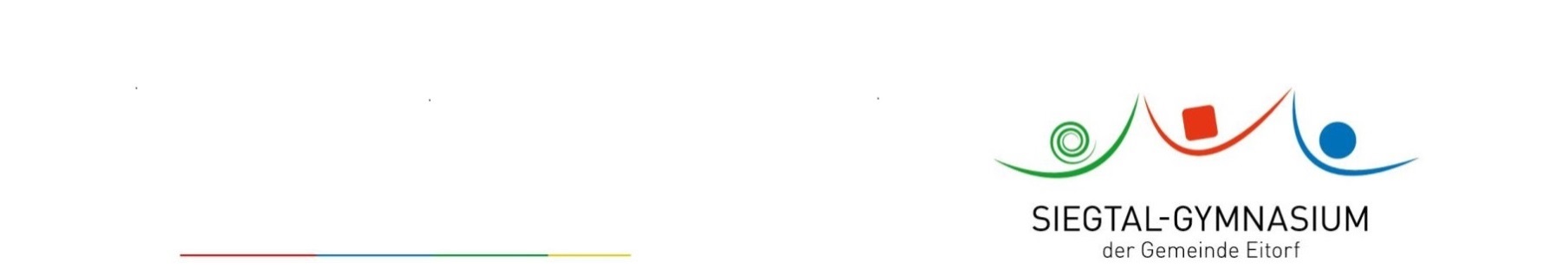 Informationen für die Betriebezur Durchführung einer Berufsfelderkundung für Schülerinnen und Schüler der Stufe 8/9	08.09.2023Sehr geehrte Damen und Herren,zunächst danken wir Ihnen für Ihre Bereitschaft, eine Schülerin/einen Schüler unserer Schule am Ihrem Unternehmen zu betreuen. Wir wissen, dass dies für Sie eine zusätzliche Belastung darstellt.Zu Ihrer Orientierung nun kurz einiges zu den Zielen und zur Durchführung: Der Erkundungstag dient dazu, Schülerinnen und Schülern systematisch erste Einblicke in ein Berufsfeld zu ermöglichen. Falls möglich, sollen die Schülerinnen und Schüler an diesem Tag in Ihrem Betrieb auch praktisch arbeiten können.Die Berufsfelderkundung ist eine schulische Veranstaltung, die Schülerinnen und Schüler sind daher für Weg und Arbeitszeit unfall- und haftpflichtversichert. Für die Schülerinnen und Schüler sind die Bestimmungen des Jugendarbeitsschutzgesetzes maßgeblich. Die Dauer sollte ca. 6 Stunden betragen. Bitte stellen Sie den Jugendlichen eine Teilnahmebescheinigung aus. Die Schülerinnen und Schüler werden dafür am Tag der Berufsfelderkundung ein Formular mitbringen. Weisen Sie bitte die Jugendlichen wiederholt auf Gefahrenquellen hin.Bei Problemen bitten wir um sofortige Benachrichtigung der Schule unter der Rufnummer:02243 92150Für Ihre Bereitschaft, die Jugendlichen bei der Berufsorientierung zu unterstützen, nochmals unseren herzlichen Dank.Mit freundlichen GrüßenNiklas LangenbachKoordinator Berufsfelderkundung